ЦЕНТАР ЗА КУЛТУРУ „СИРМИЈУМАРТ”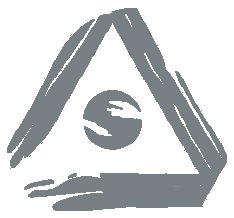 Вука Караџића 10, 22000 Сремска Митровицателефон: 022/621-194, факс: 022/626-330 пиб: 100517188, текући рачун: 840-233664-58e-mail: sirmiumart@yahoo.comБрој: 49/16Датум: 27.01.2016.ПОЗИВ ЗА ПРИКУПЉАЊЕ ПОНУДАНа основу члана 39.Став 2.и 6. Закона о јавним набавкама („Сл. Гласник РС бр 124/2012).Наручилац Центар за културу „Сирмијумарт“ кога заступа директор Петар Самарџић, позвао је понуђаче да доставе своју понуду за набавку услуга: текуће поправке и одржавање возила.Услуга се односи на сервисирање и одржавање возила FIAT DOBLO 1.9 JTD, 2001. год.Под одржавањем возила подразумевају се: дијагностичке, механичарске, електро, лимарско-фарбарске, вулканизерске услуге, услуге центрирања трапа, прања возила (споља и изнутра) и услуга замене пнеуматика.Понуђач мора понудити комплетну услугу из овог позива, а осим тога потребно је и искуство на сервисирању и одржавању возила.Понуђачима је дозвољено да пре достављања понуда прегледају возило како би утврдили његово стање.Попуњен оверен и потписан образац понуде са спецификацијом се доставља лично на адресу центра, путем е-maila,факсом или путем поште.                                                                                 Центар за културу „Сирмијумарт“                                                                                             директор Петар СамарџићРок за достављање понуда29.01.2016 до 12 часоваНачин достављања понудеНа e-mail sirmiumart@yahoo.com, или лично на адресу ВукаКараџића 10, 22000 Сремска Митровица, факсoм или путем поштеОбавезни елементи понудеПрема обрасцу понуде и техничким спецификацијама на назначеном обрасцуКритеријуми за избор најповољније понудеНајнижа понуђена цена. Уколико два или више понуђача понуде исту цену за предметна услугу, бира се понуђач који је пре предао своју понуду код НаручиоцаОсоба за контактАндреј Шпановић 064-88-94-858